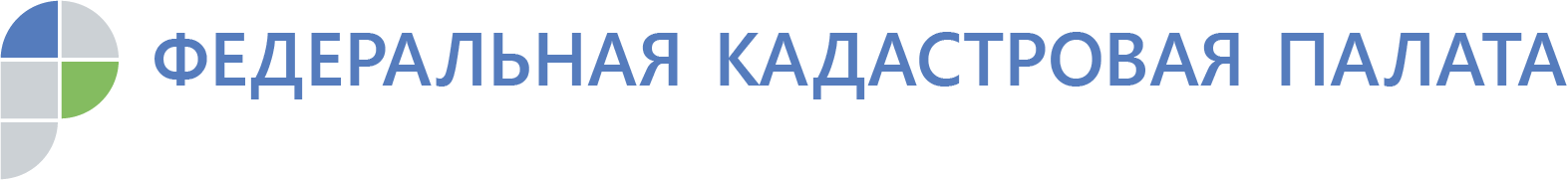 Более 30 границ охотничьих угодий внесены в реестр недвижимостиКадастровой палатой по Курской области в Единый государственный реестр недвижимости (ЕГРН) внесены сведения о 38 границах охотничьих угодий, которые  расположены на территориях Пристенского, Рыльского, Советского, Солнцевского, Суджанского, Тимского, Фатежского, Хомутовского и Черемисиновского районов Курской области. Охотничьи угодья относятся к зонам с особыми условиями использования территорий. На сегодняшний день в ЕГРН содержатся сведения о границах 90 охотничьих угодий Курской области.Границы охотничьих угодий устанавливаются в целях обеспечения рационального использования и сохранения охотничьих ресурсов, осуществления видов деятельности в сфере охотничьего хозяйства. Сведения о границах охотничьих угодий отображаются на Публичной кадастровой карте Росреестра. Контакты для СМИАкулова Ольга, пресс-службаКадастровой палаты по Курской областиТел.: (4712) 72-40-00, доб. 2232E-mail: press@46.kadastr.ruАдрес: пр-д Сергеева, д. 10А,Курск, 305048Веб-сайт: http://kadastr.ru; https://vk.com/fkp_46